Phát hiện sớm và phòng tránh viêm phổi hiệu quả ở trẻ emTrẻ bị viêm phổi nếu không phát hiện và điều trị sớm dễ để lại nhiều biến chứng nguy hiểm. Dưới đây là một số triệu chứng nghi ngờ bệnh viêm phổi cha mẹ cần lưu ý.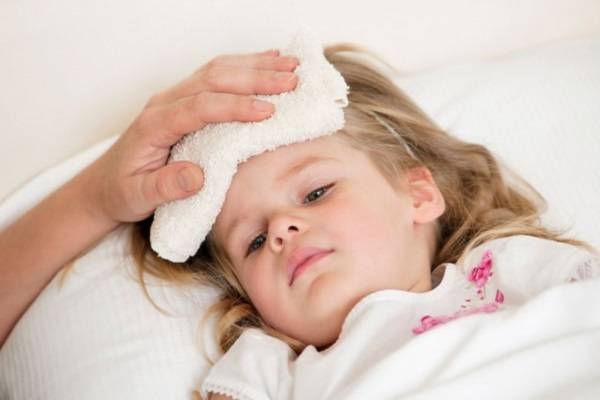 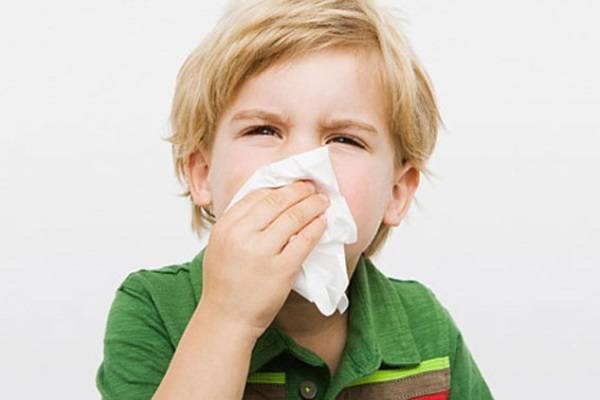 